Životem hinduistůPracovní list a doprovodná videa provází žáky životem hinduistů. Slouží k porozumění dané kultury a hinduistické víry. Pracovní list je určen pro žáky ZŠ i SŠ a je součástí námětu Hinduismus. Žáci mohou pracovat ve skupinách, k práci potřebují internet a papíry navíc na tvorbu pozvánky a plakátu. Některé z úkolů mohou být koncipovány jako domácí příprava.Narození a dětství hinduistůCesta k dospělosti v hinduismuHinduistická svatbaPojetí smrti v indických náboženstvích________________________________________________________Porovnejte prvky hinduistické tradice spojené s porodem s tím, co víte o narození ve vaší kultuře/rodině.………………………………………………………………………………………………………….…………………………………………………………………………………………………………………….…………………………………………………………………………………………………………………….…………Jaký vliv má v hinduistické společnosti narození na společenský status a budoucí život jedince?…………………………………………………………………………………………………….……………………………………………………………………………………………………………………….………………………………………………………………………………………………………………………………….Uveďte důležité body v životě dívky hinduistky a chlapce hinduisty.Dívka: ……………………………………………………………………………………………………….……………Chlapec:…………………………………………………………………………………………………………….………Popište, jak se hinduistické děti vzdělávají v náboženské tradici.…………………………………………………………………………………………………….……………………………………………………………………………………………………………………….…………………………………………………………………………………………………………………….……………Vytvořte fiktivní pozvánku na hinduistickou svatbu, která bude zahrnovat důležité prvky (datum, místo, jména ženicha a nevěsty, rituály). Pokuste se zjistit, jak takové pozvánky vypadají, a zkuste je napodobit. Doplňte tabulku, která se týká pojetí smrti a pohřbů v hinduistické tradici. Vyberte si jedno hinduistické božstvo (například Ganéša, Lakšmí, Šiva) a vytvořte plakát, ve kterém jej představíte včetně jeho atributů a významu.Co jsem se touto aktivitou naučil(a):……………………………………………………………………………………………………………………………………………………………………………………………………………………………………………………………………………………………………………………………………………………………………...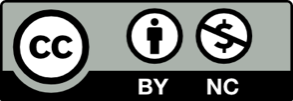 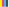 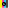 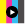 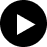 vysvětleníreinkarnacedžívapohřeb: postup, rituály a obřady účast ženy na pohřbupojetí smrtikarma